Initial Award Stage Monitoring 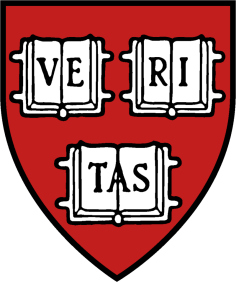 Fill out the information below, as appropriate or verify the information below and make corrections or additions as needed.Page 4: For Bates SPaRC Use Only: Refer to SRAMSuspension/Debarment?COI Policy?Adequate Financial SystemsLow _________  Medium _________  High _________Low _________  Medium _________  High _________Low _________  Medium _________  High _________Low _________  Medium _________  High _________Low _________  Medium _________  High _________Low _________  Medium _________  High _________Low _________  Medium _________  High _________Organizational Risk Rating:Low _________  Medium _________  High _________Low _________  Medium _________  High _________Low _________  Medium _________  High _________Low _________  Medium _________  High _________Low _________  Medium _________  High _________Low _________  Medium _________  High _________Project-specific Risk Rating:Subrecipient Monitoring Plan:Signed:SPaRC				Accounting				PI/PDAward DescriptionAward DescriptionAward DescriptionTitle: Primary Sponsor:Award No.:Bates PI/PD:Human Subjects? Vertebrate Animals? Recombinant DNA? Amount of subaward:Amount of subaward:1.Complete address and contact information:Complete address and contact information:Complete address and contact information:Complete address and contact information:Name:Address:Phone:Email:Incorporated in:Number of Employees:DUNS Number:Fax:URL:Year Established:Congressional District:EIN (Employee ID Number):  Fax:URL:Year Established:Congressional District:EIN (Employee ID Number):  Fax:URL:Year Established:Congressional District:EIN (Employee ID Number):  
Reg. in System for Award Management (SAM)?  Yes         No        Date last updated:   ______ 
Reg. in System for Award Management (SAM)?  Yes         No        Date last updated:   ______ 2.Type of organization (check one):  Type of organization (check one):  Type of organization (check one):  Type of organization (check one):  [  ] Federal Government[  ] Individual[  ] Individual[  ] State[  ] Local Government[  ] Corporation[  ] Corporation[  ] Foreign Government[  ] Non-Profit Org[  ] College or University[  ] College or University[  ] Foundation3.Organization classification (Check all applicable):Organization classification (Check all applicable):Organization classification (Check all applicable):Organization classification (Check all applicable):[  ] Large Business[  ] Small Business[  ] Historically Black College / University[  ] Historically Black College / University[  ] Historically Black College / University[  ] Small Disadvantaged Business[  ] Historically Underutilized Business Zone[  ] Historically Underutilized Business Zone[  ] Historically Underutilized Business Zone[  ] Woman-Owned[  ] Minority Institution / Owned[  ] Minority Institution / Owned[  ] Minority Institution / Owned[  ] Individual[  ] Tribal[  ] Tribal[  ] Tribal[  ] Volunteer Organization[  ] Veteran-Owned[  ] Veteran-Owned[  ] Veteran-Owned[  ] Other: _______________________4.Fiscal year dates (month and year):Fiscal year dates (month and year):Fiscal year dates (month and year):Fiscal year dates (month and year):5.Name of designated federal cognizant agency, if applicable: Name of designated federal cognizant agency, if applicable: Name of designated federal cognizant agency, if applicable: Name of designated federal cognizant agency, if applicable: 6.Negotiated Federal Facilities and Administrative rate (Indirect Costs):Negotiated Federal Facilities and Administrative rate (Indirect Costs):Negotiated Federal Facilities and Administrative rate (Indirect Costs):Negotiated Federal Facilities and Administrative rate (Indirect Costs):[    ] Yes[  ] No[  ] NoIf yes, please attach a copy of your current rate agreement or provide the URL.  If no, please select one of the following:[    ] We request the de minimis indirect cost rate of 10% of Modified Total Direct Costs as specified in 2 CFR 200.331[    ] We do not request indirect costs. All costs under this subaward will be directly allocable to the project under the provisions of 2 CFR 200 applicable to our type of organization.If yes, please attach a copy of your current rate agreement or provide the URL.  If no, please select one of the following:[    ] We request the de minimis indirect cost rate of 10% of Modified Total Direct Costs as specified in 2 CFR 200.331[    ] We do not request indirect costs. All costs under this subaward will be directly allocable to the project under the provisions of 2 CFR 200 applicable to our type of organization.If yes, please attach a copy of your current rate agreement or provide the URL.  If no, please select one of the following:[    ] We request the de minimis indirect cost rate of 10% of Modified Total Direct Costs as specified in 2 CFR 200.331[    ] We do not request indirect costs. All costs under this subaward will be directly allocable to the project under the provisions of 2 CFR 200 applicable to our type of organization.If yes, please attach a copy of your current rate agreement or provide the URL.  If no, please select one of the following:[    ] We request the de minimis indirect cost rate of 10% of Modified Total Direct Costs as specified in 2 CFR 200.331[    ] We do not request indirect costs. All costs under this subaward will be directly allocable to the project under the provisions of 2 CFR 200 applicable to our type of organization.7.Required to comply with OMB Uniform Guidance Subpart F – Audit Requirements:Required to comply with OMB Uniform Guidance Subpart F – Audit Requirements:Required to comply with OMB Uniform Guidance Subpart F – Audit Requirements:Required to comply with OMB Uniform Guidance Subpart F – Audit Requirements:[    ] Yes[  ] No[  ] NoAudit Contact Name and Title: Auditee Name Filed Under:(exact legal name under which your audit report is filed in the Federal Audit Clearinghouse Internet site at http://harvester.census.gov/sac/)EIN (Employer ID Number) Filed Under:Address:Email:  Audit Contact Name and Title: Auditee Name Filed Under:(exact legal name under which your audit report is filed in the Federal Audit Clearinghouse Internet site at http://harvester.census.gov/sac/)EIN (Employer ID Number) Filed Under:Address:Email:  Audit Contact Name and Title: Auditee Name Filed Under:(exact legal name under which your audit report is filed in the Federal Audit Clearinghouse Internet site at http://harvester.census.gov/sac/)EIN (Employer ID Number) Filed Under:Address:Email:  Audit Contact Name and Title: Auditee Name Filed Under:(exact legal name under which your audit report is filed in the Federal Audit Clearinghouse Internet site at http://harvester.census.gov/sac/)EIN (Employer ID Number) Filed Under:Address:Email:  NOTE: answer questions 8-15 only if answer to questions 6 or 7 is “No”NOTE: answer questions 8-15 only if answer to questions 6 or 7 is “No”NOTE: answer questions 8-15 only if answer to questions 6 or 7 is “No”NOTE: answer questions 8-15 only if answer to questions 6 or 7 is “No”NOTE: answer questions 8-15 only if answer to questions 6 or 7 is “No”8.Does organization have previous experience managing awards from the primary sponsor? If yes, please list up to 3 most recent such awards.Does organization have previous experience managing awards from the primary sponsor? If yes, please list up to 3 most recent such awards.Does organization have previous experience managing awards from the primary sponsor? If yes, please list up to 3 most recent such awards.Does organization have previous experience managing awards from the primary sponsor? If yes, please list up to 3 most recent such awards.[   ] Yes[  ] No[  ] No9.Have annual financial statements been audited by an independent audit firm?  If yes, provide a copy of the statements for the most current fiscal year.  Have annual financial statements been audited by an independent audit firm?  If yes, provide a copy of the statements for the most current fiscal year.  Have annual financial statements been audited by an independent audit firm?  If yes, provide a copy of the statements for the most current fiscal year.  Have annual financial statements been audited by an independent audit firm?  If yes, provide a copy of the statements for the most current fiscal year.  [   ] Yes[  ] No[  ] No10.Does organization adhere to CASB (Cost Accounting Standards Board) regulations under the proposed subcontract (FAR Part 30)?(Refer to http://www.arnet.gov/far/current/html/Subpart_30_1.html)Does organization adhere to CASB (Cost Accounting Standards Board) regulations under the proposed subcontract (FAR Part 30)?(Refer to http://www.arnet.gov/far/current/html/Subpart_30_1.html)Does organization adhere to CASB (Cost Accounting Standards Board) regulations under the proposed subcontract (FAR Part 30)?(Refer to http://www.arnet.gov/far/current/html/Subpart_30_1.html)Does organization adhere to CASB (Cost Accounting Standards Board) regulations under the proposed subcontract (FAR Part 30)?(Refer to http://www.arnet.gov/far/current/html/Subpart_30_1.html)[  ] Yes[  ] No [  ] No [  ] N/A11.Does organization have a financial management system that provides records that can identify the source and application of funds for award-supported activities?Does organization have a financial management system that provides records that can identify the source and application of funds for award-supported activities?Does organization have a financial management system that provides records that can identify the source and application of funds for award-supported activities?Does organization have a financial management system that provides records that can identify the source and application of funds for award-supported activities?[  ] Yes[  ] No[  ] No12.Does the financial system provide for the control and accountability of project funds, property, and other assets?Does the financial system provide for the control and accountability of project funds, property, and other assets?Does the financial system provide for the control and accountability of project funds, property, and other assets?Does the financial system provide for the control and accountability of project funds, property, and other assets?[  ] Yes[  ] No[  ] No13.Do policies exist  that address:Do policies exist  that address:Do policies exist  that address:Do policies exist  that address:
Pay Rates and Benefits?
[   ] Yes
[   ] Yes
[  ] NoTime and Attendance?[   ] Yes[   ] Yes[  ] NoLeave?[   ] Yes[   ] Yes[  ] NoDiscrimination?[   ] Yes[   ] Yes[  ] NoConflicts of Interest?[   ] Yes[   ] Yes[  ] NoTravel?[   ] Yes[   ] Yes[  ] NoPurchasing?[   ] Yes[   ] Yes[  ] NoIf yes to any of the above, please attach a copy of the relevant policy, or the URL.If yes to any of the above, please attach a copy of the relevant policy, or the URL.If yes to any of the above, please attach a copy of the relevant policy, or the URL.If yes to any of the above, please attach a copy of the relevant policy, or the URL.14.Describe the method used to support labor and benefit chargesDescribe the method used to support labor and benefit chargesDescribe the method used to support labor and benefit chargesDescribe the method used to support labor and benefit charges15.Is Government property inventory maintained that identifies purchase date, cost, vendor, description, serial number, location, and ultimate disposition data?Is Government property inventory maintained that identifies purchase date, cost, vendor, description, serial number, location, and ultimate disposition data?Is Government property inventory maintained that identifies purchase date, cost, vendor, description, serial number, location, and ultimate disposition data?Is Government property inventory maintained that identifies purchase date, cost, vendor, description, serial number, location, and ultimate disposition data?[   ] Yes[  ] No[  ] NoInformation contact:Information contact:Information contact:Information contact:Information contact:Name: _____________________________________________Title: ______________________________________________Signature: __________________________________________Date: ______________________________________________Name: _____________________________________________Title: ______________________________________________Signature: __________________________________________Date: ______________________________________________Name: _____________________________________________Title: ______________________________________________Signature: __________________________________________Date: ______________________________________________Name: _____________________________________________Title: ______________________________________________Signature: __________________________________________Date: ______________________________________________[  ] Yes[  ] No[  ] Yes[  ] No [  ] N/A[  ] Yes[  ] No [  ] More information needed. Specify: